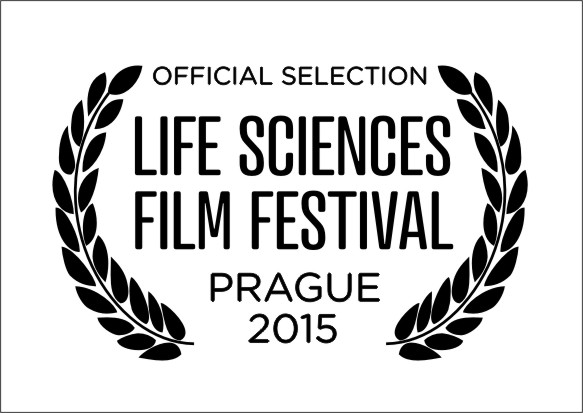 English TitleCountryRwanda: Source of prosperityBelgium, RwandaVerrückt: The Snail Farmer of ViennaUSADecoding DesireCanadaSpeechless: The Polar RealmNew ZealandSpace WeatherFranceCzech Beer WarCzech RepublicThe Bat Man of MexicoUKMuddy Pond SorghumUSAThe Everglades - A Watery WildernessGermany, USA, HungaryInvisible Ocean: Plankton & PlasticUSABrilliant Darkness: Hotaru in the NightUSA, JapanApitherapyBelgiumImmunology of the Gut MucosaUSAWhite CarpathiansSlovakiaGrowing Food ProjectAustraliaInhabit: A Permaculture PerspectiveUSAMonitoring a GlacierGermanyMoney: A Confused User's GuideGermany, France, SwedenBehind the Redwood CurtainBelgiumThe Wolf MountainsSlovakiaCausa CarnivoraCzech RepublicGambling on ExtinctionGermany, CanadaOn Ground Squirrels and MenCzech RepublicBanking NatureFranceThe Trouble with BreadUSAFrom Billions to None: The Passenger Pigeon's Flight to ExtinctionUSA10 Billion: What's on Your Plate?GermanyThe Secret Life of MaterialsUK, GreeceIn Defense of FoodUSAStory of the MangalitsaHungaryGlobal menuHungaryThe Celiac ProjectUSASmallholder Farmers Responses to Climate ChangeFrance, Italy, Belgium, Czech RepA Beekeeper - FarmerCzech RepublicGay or Straight, Is It a Choice?FranceThe Greedy BrainNetherlandsDictionary of a Food HeroUSAWhere the Hills Are GreenerFranceThe Banana Price War: Dirt Cheap Food for ThoughtGermanyBiofuels versus NatureCzech RepublicMaking an Ancient Forest - Kalkalpen National ParkAustriaHadwin's JudgementCanada, UKSecrets of the HiveGermanyFamily ChemistryIsraelBearded Vulture Release in Grands CaussesCzech RepublicLong Live Hunting!Czech RepublicPolyfacesAustraliaGentle MachinesCzech RepublicLessons in WildnessCzech Republic